  PODATKI O VLAGATELJU VLOGEIme in priimek: _________________________________________________________________________________Naslov bivališča, poštna številka in pošta: _________________________________________________________________________________Kontakt (e-mail, telefon): _____________________________________________________________Številka licence: ________________________________       Datum odločbe: ___________________  PODATKI O STALNEM IZPOPOLNJEVANJUPolni naziv in naslov organizatorja obvezne vsebine strokovnega izpopolnjevanja: _________________________________________________________________________________Naslov programa obvezne vsebine strokovnega izpopolnjevanja: _________________________________________________________________________________Datum: ____________________________ Kraj izvedbe: ____________________________ Trajanje: _______________Vsebina (označi)□  Kakovost in varnost v zdravstvu□ Temeljni postopki oživljanja□ Zakonodaja s področja zdravstva□ Poklicna etika s področja zdravstva□ Zakonodaja in poklicna etika s področja zdravstva       Način udeležbe (označi)		□ Aktivna udeležba      	□ Pasivna udeležba Obvezne priloge:	Program srečanjaPotrdilo o udeležbi Reference predavateljev*Dokazila o pogojih za izvedbe delavnic (za obvezno vsebino temeljnih postopkov oživljanja)*Kraj, datum:_______________, ______________                                       Podpis_____________________________________* Dodatni pogoji za izvedbo obveznih vsebin so opredeljeni v Navodilu za oceno ustreznosti programa stalnega izpopolnjevanja in določitev licenčnih točk za izvajalce zdravstvene ali babiške nege, ki je objavljeno na spletni strani Zbornice – Zveze, www.zbornica-zveza.si 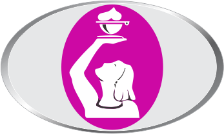 Zbornica zdravstvene in babiške nege Slovenije –Zveza strokovnih društev medicinskih sester, babic in zdravstvenih tehnikov SlovenijeVLOGA ZA DODELITEV LICENČNIH TOČK POSAMEZNIKU ZA PRIZNAVANJE OBVEZNE VSEBINE STALNEGA STROKOVNEGA IZPOPOLNJEVANJA Ob železnici 30 a, 1000 Ljubljana      Tel: 01 544 54 80e-pošta:  licencno.vrednotenje@zbornica-zveza.siVLOGA ZA DODELITEV LICENČNIH TOČK POSAMEZNIKU ZA PRIZNAVANJE OBVEZNE VSEBINE STALNEGA STROKOVNEGA IZPOPOLNJEVANJA Ver. 1.0Datum izdaje: 01.11.2019      klas. št: 632                  OB JPOOP03 03                           str.1/2